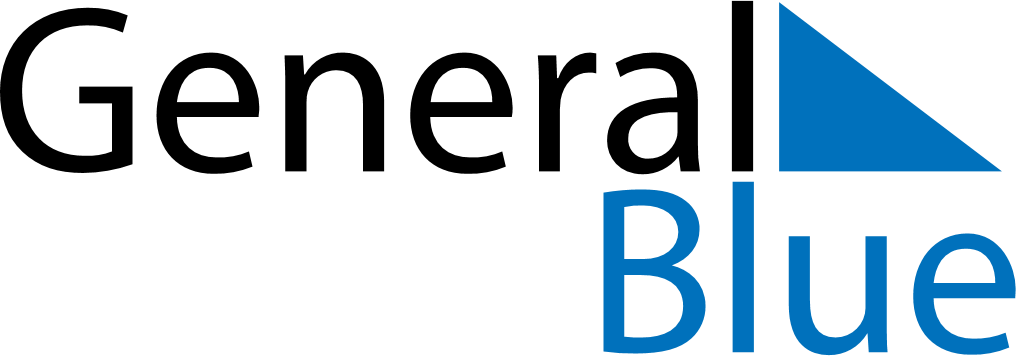 October 2022October 2022October 2022BahamasBahamasSundayMondayTuesdayWednesdayThursdayFridaySaturday123456789101112131415National Heroes’ Day16171819202122232425262728293031